WORK PARTY PROPOSALPhotographsLocation Map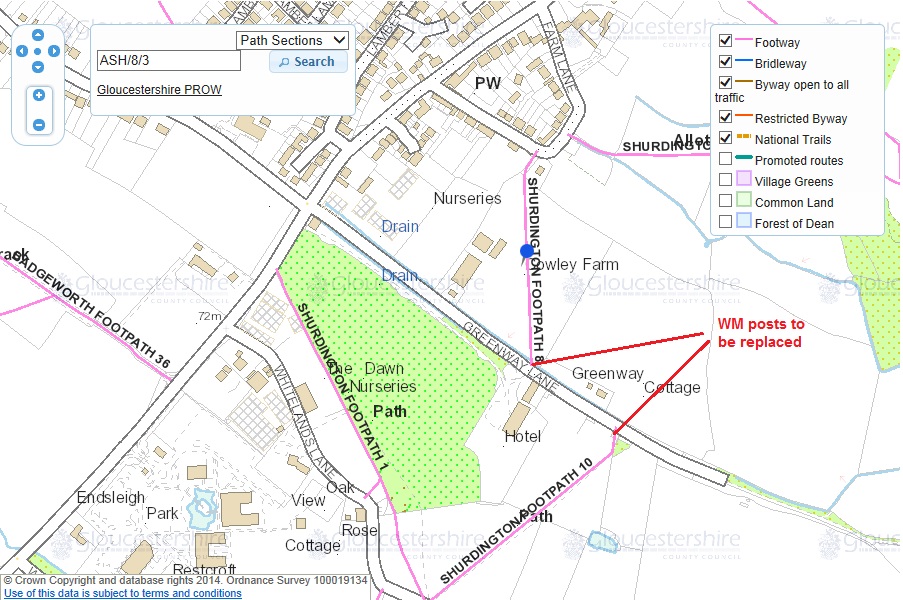 Site Risk AssessmentWeather:  N/ATerrain:  N/ARoads:  By side of quiet road.Equipment / Tools:  As aboveLivestock:  N/AOther:  N/AWho might be harmed by the hazards?  What precautions could be taken against the hazards?  Wear hi-vis jackets.  Erect Men at Work signs.DOCUMENT NAME ASH-2014-1 Replace two waymark posts on Greenway LaneDATE SUBMITTED*PARISH 	Name: Shurdington	Warden(s):David GladstonePROPOSER*	Name:David Gladstone	Email:davegl@btinternet.com 	Tel:01242 862564LOCATION	Name*: See details below	Grid ref*:SO 920179 / SO 921178	ROW no(s):ASH/8/3 & ASH/10/2LANDOWNER	Name:Highways	Address:	Contact details:	Permission given:JOB DESCRIPTION*On Greenway Lane in Shurdington at the end of ASH/8/3 map ref SO 920179, the finger post is of the old style and is leaning and the finger is blank due to weathering.  Also on Greenway Lane in Shurdington at the end of ASH/10/2 map ref SO 921178, the finger post also of the old style is almost obscured and the finger is broken.  Walkers (or landowner ?) have created their own clear gap about 3 feet from the obscured finger post so it seems pointless to clear around the post. The new post might as well be repositioned at the side of the gap.Note from DG 10/12/14:I went last week and had another look at the 2 posts in greenway lane and I think all they need are new fingers and one of the posts made vertical.The one post could be straightened with the aid of a tamper as I think the ground has subsided or been disturbed by a vehicle. The post feels solid in the ground and doesn't feel as if it's broken off below ground level. The finger on that one has lost any writing or symbols by fading.The other post is vertical and solid and just needs a new finger which is broken.  Somebody has been clearing around this post since I last looked at it and I now think its ok where it is as it is adjacent to the style which previously was all overgrown and unused because there is a gap in the hedge line about a metre away.ACCESSOn roadside.TIMING / URGENCYAny time ESTIMATE OF EFFORT2 wardens, 2 hoursSURVEY 	Date: Sep 16 2014	Name(s):David GladstonePROW		Approval req’d (Y/N):No	Approval given:NoMATERIALS REQUIRED2 x metal waymark posts with FP fingersTOOLS REQUIREDPut an “X” in one (or more) of the boxes below and/or record (additional) tools required:Stile:Kissing gate:Bridge:Walling:Trailer required:Record any (additional) tools required:CrowbarGraffTamperShoveholerTool for fixing on FP fingersADDITIONAL NOTESCOMPLETIONPut an “X” in the box when job completed:Date of completion:  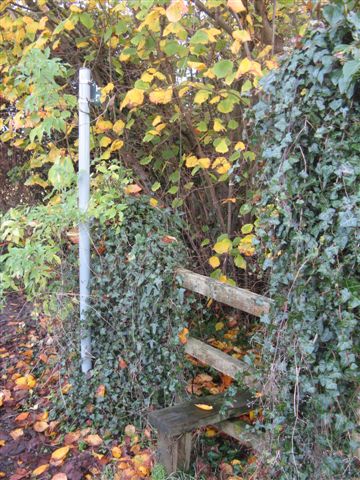 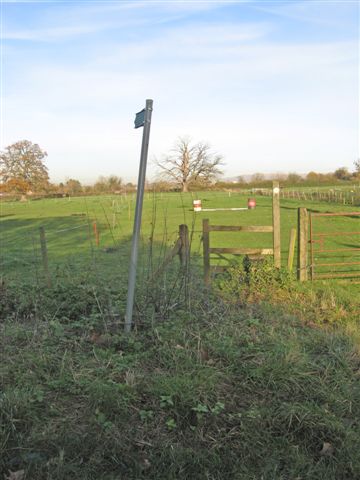 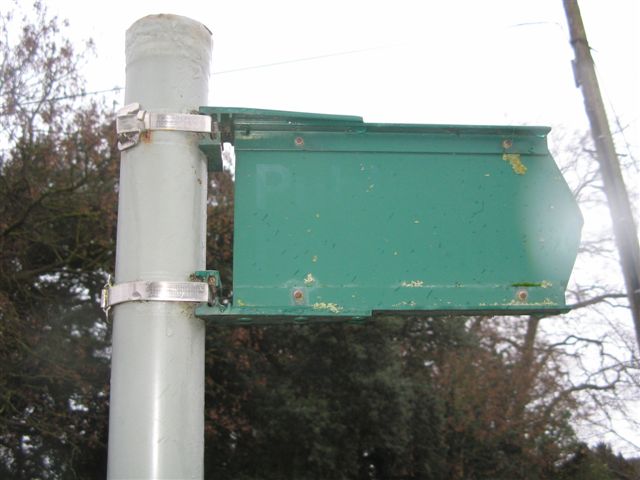 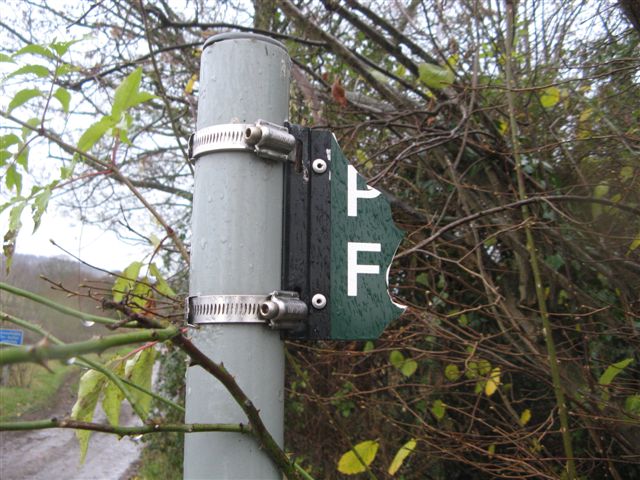 